                                                                        ΔΙΑΓΩΝΙΣΜΑ                                                  ΣΤΗ ΓΕΩΓΡΑΦΙΑ Β ΤΑΞΗΣ ΤΟΥ  ΓΥΜΝΑΣΙΟΥΟΝΟΜΑ:ΕΠΙΘΕΤΟ:ΗΜΕΡΟΜΗΝΙΑ: ΚΩΔΙΚΟΣ ΑΣΚΗΣΗΣ:                                            ΑΣΚΗΣΗ ΦΩΤΟΚΟΥΙΖ 1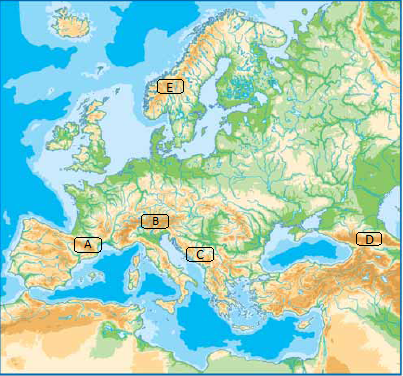 Αντιστοιχίστε τις οροσειρές  της Στήλης 1 με το σωστό γράμμα  της Στήλης 2                                         ΑΣΚΗΣΗ ΦΩΤΟΚΟΥΙΖ 2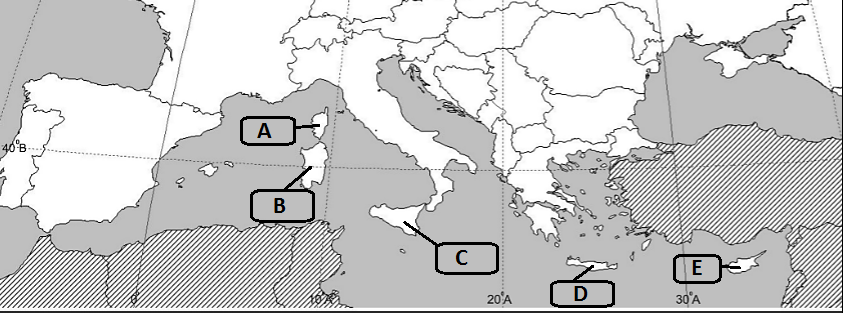 Αντιστοιχίστε τα Μεσογειακά νησιά  της Στήλης 1 με το σωστό γράμμα  της Στήλης 2                                       ΑΣΚΗΣΗ ΣΩΣΤΟΥ-ΛΑΘΟΥΣ ΕΡΩΤΗΣΗ 1:   Οι αβαθείς θάλασσες δημιουργήθηκαν από γεωτεκτονική δραστηριότητα. ΕΡΩΤΗΣΗ 2:  Η Αδριατική είναι μια βαθιά θάλασσα.ΕΡΩΤΗΣΗ 3:  Η Θάλασσα Μπάρεντς είναι τμήμα του Αρκτικού Ωκεανού.ΕΡΩΤΗΣΗ 4:  Ο πορθμός του Γιβλαρτάρ ενώνει τη Μεσόγειο Θάλασσα με τη Μαύρη Θάλασσα.ΕΡΩΤΗΣΗ 5:  Το Ρότερνταμ είναι το μεγαλύτερο εμπορικό λιμάνι της Ευρώπης.                                             ΑΣΚΗΣΗ ΑΝΤΙΣΤΟΙΧΙΣΗΣ                                        ΑΣΚΗΣΗ ΠΟΛΛΑΠΛΗΣ ΕΠΙΛΟΓΗΣ ΕΡΩΤΗΣΗ 1:   Η Κύπρος κατοικήθηκε για πρώτη φορά από Έλληνες τοΕΡΩΤΗΣΗ 2:    Η Κύπρος έγινε ανεξάρτητο κράτος τοΕΡΩΤΗΣΗ 3:   Ασιατικό κράτος στις ακτές της Μεσογείου ΕΡΩΤΗΣΗ 4:   Το μεγαλύτερο σε έκταση νησί της Μεσογείου ΕΡΩΤΗΣΗ 5:   Το μεγαλύτερο βάθος της Μεσογείου είναι                                       ΑΣΚΗΣΗ ΦΩΤΟΚΟΥΙΖ 3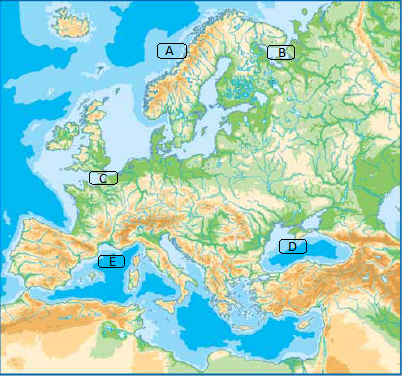 Αντιστοιχίστε τις Ευρωπαικές θάλασσες  της Στήλης 1 με το σωστό γράμμα  της Στήλης 2ΣΤΗΛΗ  1ΣΤΗΛΗ 21ΚαύκασοςA?2ΆλπειςB?3Σκανδιναβικές ΆλπειςC?4ΠυρηναίαD?5Δειναρικές ΆλπειςE?ΣΤΗΛΗ  1ΣΤΗΛΗ 21ΣΙΚΕΛΙΑA?2ΚΡΗΤΗB?3ΚΟΡΣΙΚΗC?4ΚΥΠΡΟΣD?5ΣΑΡΔΗΝΙΑE?ΣΤΗΛΗ 1ΣΤΗΛΗ 21Η υψηλότερη κορυφή της οροσειράς είναι το ΕλμπρούζΑΠυρηναία 2Φυσικό σύνορο μεταξύ Γαλλίας και ΙσπανίαςΒΆλπεις3Στα δυτικά της οροσειράς σχηματίζονται τα Νορβηγικά ΦιορδCΔειναρικές  Άλπεις4Η Μόντε Ρόζα είναι μια από τις κορυφές τηςDΣκανδιναβικές  Άλπεις5Καταλαμβάνουν τις δυτικές ακτές Της Βαλκανικής ΧερσονήσουEΚαύκασοςABCDE2300 π.Χ.1400 π.Χ.500 π.Χ.130 μ.Χ.1500 μ.Χ.ABCDE19301945195319601974ABCDEΙσραήλΑλγερίαΙσπανίαΣλοβενίαΑίγυπτοςABCDEΚορσικήΜάλταΣαρδηνίαΚρήτηΣικελίαABCDE2300 μ3500 μ5100 μ6300 μ7500 μΣΤΗΛΗ  1ΣΤΗΛΗ 21ΘΑΛΑΣΣΑ ΜΑΓΧΗΣA?2ΕΥΞΕΙΝΟΣ ΠΟΝΤΟΣB?3ΛΙΓΥΡΙΚΗ ΘΑΛΑΣΣΑC?4ΛΕΥΚΗ ΘΑΛΑΣΣΑD?5ΝΟΡΒΗΓΙΚΗ ΘΑΛΑΣΣΑE?